BOSNA I HERCEGOVINAFEDERACIJA BOSNE I HERCEGOVINEUNSKO-SANSKI KANTONOPĆINA BUŽIM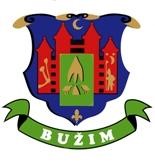 IZVJEŠTAJ O OSTVARENJU GODIŠNJEG PLANA IMPLEMENTACIJESTRATEGIJE RAZVOJA OPĆINE BUŽIM ZA 2017.GODINUBužim, juli 2018.godineIZVRŠNI SAŽETAKIzvještaj o implementaciji Revidirane strategije  lokalnog razvoja Općine Bužim (2017-2020) ima za cilj da motivira sve bitne aktere lokalne zajednice na razmišljanje i doprinese boljem i kvalitetnijem donošenju odluka o realizaciji strateških prioriteta iz tri glavna sektora: ekonomskog, društvenog i sektora zaštite okoliša, u okviru kojih je ukupno 8 (osam) definiranih sektorskih ciljeva, i to:iz oblasti ekonomskog razvoja definirana su 3 (tri), iz društvenog razvoja 3 (tri) i zaštite okoliša 2 (dva) sektorska cilja.Nakon analize prikupljenih informacija i  podataka vezanih za  dinamiku i financijsku implementaciju projekata i mjera definiranih Planom implementacije za 2017. godinu konstatovano je da je navedenim planom predviđena implementacija 28 projekata ukupne vrijednosti 4.901.176,00 KM. Od toga, potpuno je realizovano 3 i djelimično 17 projekata u vrijednosti od 2.641.915,79 ili 53,90%, dok 8. (osam) projekata nije započetoTabela 1. Pregled planiranih naspram ostvarenih projekata u 2017. godini (svi sektori)Stanje po sektorima je sljedeće:Sektor ekonomskog razvoja 			Revizijom sektorskih ciljeva u oblasti ekonomskog razvoja definisana su tri sektorska cilja. Očekivani sektorski ishodi  i indikatori za praćenje su prikazani u tabeli:Za realizaciju planova ekonomskog razvoja u okviru 3 (tri) sektroska cilja planirano je da se 2017. godine implementira 11 projekata ukupne vrijednosti od 2.311.000,00 KM, od čega je 9,96 % činilo financijsko učešće općine. U okviru ovog sektora implementirani su projekti  u iznosu 107.420,60 KM. koji su  100% finansirani iz budžeta općine Bužim. U ovom sektoru najviše je urađeno na ostvarenju sektorskih ciljeva SEC. 1. 1.  Intenzivirana poljoprivredna proizvodnja zasnovana na prirodnim resursima  i tržišnoj orijentaciji. Razvojem poljoprivredne proizvodnje kao jedne od strateških privrednih grana općine Bužim, podržan je Programom poticaja za poljoprivredu u iznosu od 89.107,60 KM iz Budžeta općine i 1.554.396,24 KM poticaja od Kantona i Federacije BiH.Poticajna  sredstva  doprinijela su održivosti poljoprivrednih gazdinstava na području općine, te i njihovom povećanju sa 972 gazdinstva u 2016. godini na 986 gazdinstava u 2017. godini a što ima uticaj na povećanje socijalne sigurnosti stanovništva i smanjenje osoba u stanju socijalne potrebe. I pored povećanja broja gazdinstava proizvodnja u stočarstvu je u opadanju, kad je u pitanju broj goveda smanjen je broj grla sa 1500 u 2016. na 1300 u 2017. što u procentima iznosi 13,40 % tako da je osjetan pad proizvodnje mlijeka sa 4530 hiljada litara na 3916 hiljada litara što u procentima iznosi 13,50 %. Da bi zaustavili daljnji pad goveda i proizvodnje mlijeka općina je u 2017. godini kroz program poticaja poljoprivredi participirala odnosna vršila sufinansiranje dijagnostičkih muznih grla sa 39.670,00 KM, i sufinansiranje dijagnostičkih muznih grla u tovu sa 4.970,00 KM, Treba napomenuti da je broj grla u ovčarstvu sa 2100 u 2016. godini povećan na 2300 u 2017. godini što procentualno iznosi povećanje za 9,55 %. Te je povećan i broj košnica u pčelarstvu sa 2350 na 2610 što u procentima iznosi povećanje 11,1 %.Intenzivirana je proizvodnja u povrću, ljekobilju i voću uz 18%, povećana je plastenička proizvodnja sa 10640 m2 u 2016. godini na 12560 m2 u 2017 godini , 8 hektara povećana površina zasada voća i 0,1 hektar zasnovane plantaže ljekobila na godišnjem nivou a što je financijski prećeno iz Budžeta općine  kroz Program poticaja poljoprivrednoj proizvodnji (sufinanciranje proizvodnje na otvorenom – krastavci sa 3.000,00 KM, proizvodnja maline 16.707,60 KM, sufinanciranje projekta Muslim Aid 19.600,00 KM, sufinanciranje izvještajnih i prognoznih poslova u zaštiti zdravlja bilja 2.000,00 KM, podrška udruženju pčelara  - propolis, sa 3.000,00 KM). Tabela 3. Pregled planiranih i ostvarenih projekata u ekonomski sektor 2017. godini.Sektor društvenog razvojaRevizijom sektorskih ciljeva u oblasti društvenog  razvoja definisana su tri sektorska cilja. Očekivani sektorski ishodi  i indikatori za praćenje su prikazani u tabeli: Za realizaciju plana društvenog razvoja, u okviru 3. (tri) sektorska cilja, definisana su 3. (tri)  programa koja obuhvataju 10. (deset) projekata ukupne vrijednosti od 2.013.523,38 KM, od čega je učešće općine 359.773,38 KM, a učešće vanjskih izvora 1.653.750,00 KM. U okviru ovog sektora završen  je jedan (1) projekat a 8 osam je u fazi implementacije, u ukupnom iznosu 1.364.618,19 KM.U ovom sektoru najviše je urađeno na ostvarenju sektorskih ciljeva SC 2.1. kontinuirano stvaranje boljih uslova za održavanje sportskih i kulturnih aktivnosti na području općine Bužim gdje su završeni radovi i opremanje sportske dvorane te doma kulture Bužim   i SEC 2.3. u 2017. godini modernizirana je lokalna putna infrastruktura i obezbjeđeno sigurno i kontinuirano snabdijevanje električnom energijom građana općine Bužim. Ostvaren je značajan napredak u razvoju komunalne i saobraćajne infrastrukture (Projekti izgradnje lokalnih puteva, 665.351,05 KM Izgradnja rasvjete u urbanim područjima sa 64.552,32 KM ), te izgradnja objekata kulture (Izgradnja Centra za kulturu, sport i informisanje sa 13.937,32 KM).Tabela 4. Pregled planiranih i ostvarenih projekata u društvenom sektoru 2017 . godini.Sektor zaštite okolišaRevizijom sektorskih ciljeva u oblasti zaštite okoliša  definisana su dva sektorska cilja. Očekivani sektorski ishodi  i indikatori za praćenje su prikazani u tabeli: U realizaciji planova zaštite okoliša, u okviru 2 sektorska cilja definisana su 3. (tri) programa koja obuhvataju 7. (sedam) projekata ukupne vrijednosti od 600.676,00 KM. U okviru ovog sektora implementiran je jedan (1) projekat, te započeta  inplementacija 3 (tri) projekta u ukupnom iznosu od 169.877,00 KM izraženo u procentima 28,28% i 3 (tri) projekta nisu započeta.U ovom sektoru najviše je urađeno na ostvarenju sektorskih ciljeva SEC 3.1.  obezbijeđen je pristup redovno kontrolisanoj vodi za piće sa gradskog vodovodnog sistema za 2600 domaćinstava općine oko 65% i SEC 3.2. Rekonstrukcija OŠ KONJODOR koji je financijski potpomognut iz Budžeta općine sa 49.500,00 KM i 100.500,00 KM sa viših nivo vlasti. Tabela 5. Pregled planiranih i ostvarenih projekata u sektoru okoliša/ zaštite životne sredine u 2017 .godineKLJUČNI MAKROEKONOMSKI POKAZATELJIClj dokumenta “Makroekonomskih pokazatelji općiname Bužim u 2017.” je da se sagledaju osnovni društveno-ekonomski pokazatelji razvoja općine Bužim, te da se vidi nivo  razvijenosti.  U dokumentu su obrađeni: gustina naseljenosti,  radno aktivno stanovništvo, prirodni priraštaj, stepen zaposlenosti, stepen nezaposlenosti,  plaće, broj penzionera i iznos penzija, prosječne penzije, vanjskotrgovinska razmjena Općine Bužim, prihodi, poljoprivredna površina, oranice i bašte, šumsko zemljište, saobraćajna infrastruktura, osnovno obrazovanje, srednje obrazovanje, zdravstvo i struktura poslovnih subjekata. METODOLOGIJA I KRITERIJI ZA UTVRĐIVANJE NIVOA RAZVIJENOSTI Prilikom utvrđivanja zbirnog indeksa razvijenosti općine, korišteni su sljedeći pokazatelji: stepen zaposlenosti stanovništva, stepen nezaposlenosti stanovništva,  broj učenika osnovnih i srednjih škola na 1000 stanovnika,  - 	odsutno stanovništvo u odnosu na  popis  iz 1991. godine i poreski prihodi po općine  po glavi stanovnika. Stepen zaposlenosti utvrđen je na osnovu podataka o broju zaposlenih   u odnosu na radno spososbno stanovništvo. Stepen nezaposlenosti utvrđen je na osnovu podataka o broju nezaposlenih   u odnosu na radno aktivno stanovništvo. Odsutno stanovništvo utvrđeno je na osnovu prisutnog broja stanovnika   u odnosu na popis iz 1991. godine  Broj učenika na hiljadu stanovnika utvrđen je na osnovu procjene prisutnog broja stanovnika.  		Napomena: osnovica za izračun  procent zaposleni, nezaposlenih po spolu je radno               sposobno stanovništvo (14096) .1. UVODCilj ovog izvještaja jeste da se na  realan i objektivan način predstavi  ostvarenje akcionog (godišnjeg) plana  implementacije Strategije razvoja  općine  Bužim  za 2017. godinu. Na osnovu izvršene analize ključnih rezultata i ostvarenog progresa sa jedne strane, te uočenih teškoća u pogledu implementacije sa druge strane u izvještaju su date preporuke i  korektivne mjere koje se trebaju uzeti u razmatranje u narednom periodu implementacije strategije razvoja.Revidiranu Strategiju razvoja općine Bužim izradio je Općinski razvojni tim uz podršku Projekta integrisanog lokalnog razvoja (ILDP), koji predstavlja zajedničku inicijativu Švajcarske vlade i Razvojnog programa Ujedinjenih nacija (UNDP), a koju je usvojilo Općinsko vijeće Bužim 29.09.2017. godine.  Revidirana strategija    razvoja 2017—2020. godine  je  ključni  strateško-planski  dokument općine Bužim,  koji  treba  da  podstiče  budući  rast  i  razvoj  zajednice.  Strategija  razvoja obuhvata društvenu, ekonomsku, okolišnu kao i prostornu sferu. Strategija je izražena kao okvir  za  definiranje  zajedničkih ciljeva,  podsticaja  lokalnih  snaga,  ali  i  kao  odgovor  na izazove budućeg razvoja općine i sveukupnog života u njoj. Kao takva, Strategija integriranog razvoja je u skladu sa strategijama i politikama na višim nivoima vlasti, ali i sa drugim sektorskim strategijama na državnom, entitetskom i kantonalnom nivou.U  fokusu ovog Izvještaja je implementacija strateških, odnosno sektorskih, prioritetnih projekata u 2017. godini, koji se prema MiPRO metodologiji, planiraju uz konsultacije sa svim bitnim akterima u lokalnoj zajednici u svim fazama implementacije strategije. Nosilac izrade Izvještaja je koordinator ORT-a i uži krug članova ORT-a, uz savjetodavnu podršku UNDP-a. Podaci koji su korišteni prilikom izrade Izvještaja prikupljeni su od strane Općinskog načelnika, Službe za budžet i finansije i koordinatora projekata. 2. VIZIJA I STRATEŠKI CILJEVI I PRIORITETIVizija predstavlјa idealnu sliku o tome kako će općina izgledati u budućnosti. Definicija vizije je revidirana da na pojednostavlјen način opiše zajednicu u budućnosti, kako bi bila pamtljiva i svima razumljiva. Vizija je zasnovana na fundamentalnim vrijednostima stanovnika općine Bužim i predstavlјa osnovu daljeg razvoja općine. Iako vizija predstavlјa idealnu sliku budućnosti općine, ona je osnova za definiranje dugoročnih pravaca razvoja općine. Vizija je definirana za period od deset i više godina, a osvrće se na prioritetna područja djelovanja i sadrži sve relevantne vrijednosti koje zajednica priznaje za komparativne prednosti i mogućnosti koje je potrebno iskoristiti na putu ostvarivanja razvoja.Revidiranom strategijom razvoja općine Bužim za period 2017 – 2020. godine, definisana je sljedeća vizija općine: „Održiva ruralna lokalna zajednica ugodna za život, sa mladom populacijom i očuvanim prirodnim resursima za razvoj porodičnih biznisa“.U strateškom menadžmentu vizija se tiče ciljeva koji su najšire definisani, generalni i sveobuhvatni. Vizija opisuje namjere za budućnost, bez specifikacije sredstava koja su neophodna da bi se postigli željeni rezultati.Strateški cilјevi proizlaze iz vizije razvoja i definiranih strateških fokusa; te predstavlјaju njihovu transformaciju u konkretizovane glavne pravce razvoja odnosno izražavaju krajnje rezultate koje treba postići do kraja planiranog perioda (do 2020. godine). Revidiranje strateških cilјeva se odnosilo na prilagođavanje definicije cilјeva, kroz kontrolu njihove horizontalne i vertikalne usklađenosti te definiranje mjerlјivih ishoda i njihovih indikatora, kako bi se mogao pratiti napredak u njihovom ostvarivanju, a u skladu sa preporukama srednjoročne evaluacije dosadašnje implementacije Strategije.Revidiranom strategijom razvoja također su definirana tri strateška cilja sa njima pripadajućim sektorskim ciljevima, kako slijedi:Strateški cilj 1:Unaprijediti tržišnu orijentaciju privrede uz racionalno korištenje  resursa Sektorski ciljevi:SEC 1.1. Intenzivirati poljoprivrednu proizvodnju zasnovanu na prirodnim resursima i tržišnoj orijentacijiSEC 1.2. Unaprijediti okruženje za razvoj male privrede i investicijeSEC 1.3. Poboljšati ekonomsku valorizaciju prirodnih i kulturno-historijskih resursa za turizam Strateški cilj 2. POBOLJŠATI KVALITET ŽIVOTA U LOKALNOJ ZAJEDNICI Sektorski ciljevi:SEC 2.1 Poboljšati dostupnost i kvalitet sportskih i kulturnih sadržaja i infrastrukture  SEC 2.2 Unaprijediti pristup obrazovanju i položaj socijalno ugroženih kategorija u društvu SEC 2.3 Modernizirati lokalnu putnu infrastrukturu i javnu rasvjetu Strateški cilj 3. SMANJITI NEGATIVNE UTJECAJE NA OKOLIŠ I ZAŠTITITI PRIRODNE RESURSE I  STANOVNIŠTVO Sektorski ciljevi:SEC 3.1. Unaprijediti javne komunalne usluge i upravljanje otpadom SEC3.2 Uspostaviti efikasan sistem sigurnosti građana i zaštite od prirodnih i drugih nesreća Tabela 1. Zbirni pregled broja predviđenih projekata po sektorima za 2017.godinu3. Ključni planirani prioriteti i fokusi za posmatrani godišnji period (2017. godina)Tokom 2017. godine implementirano je potpuno 3. (tri) projekata, i djelimično 17 projekata  što je 40 % u odnosu na 28 projekata koji su po planu trebali da se implementiraju u 2017.godini.Ukupna finansijska vrijednost projekata definisanih strategijom razvoja za 2017. godinu iznosi 4.925.199,00 KM.Od ukupno planiranih projekata koji su po planu trebali da se implementiraju u 2017. godini, kod dosta projekta  došlo je do odgađanja  početka implementacije za neki naredni period.  Razlog za odlaganje implementacije velikog broja projekata jeste nedostatak vlastitih sredstava u budžetu općine i uvijek prisutna neizvjesnost i nesigurnost kada je u pitanju obezbjeđivanje sredstava iz eksternih izvora.ORT je analizom finansijkog dijela implementacije došao do zaključka da finansijske projekcije za veliki broj projekata nisu bile precizne, odnosno da su bile precjenjene, te da u narednom periodu tom aspektu treba realnije pristupiti.Tokom 2017 godine inplementirani su projekti iz:Ekonomskog sektora:Podrška poljoprivrednoj proizvodnjiPrivredni savjet -jačanje kapaciteta Udruženja privrednika (2017) (Promocija i unapređenje poslovnog okruženja i zapošljavanja)Podrška zapošljavanju (2017) (Promocija i unapređenje poslovnog okruženja i zapošljavanja)Uređenje izletišta Svetinja (2017) (Podrška kulturno-historijskom i eko turizmu)Društveni sektor:Završetak izgradnje sportske dvorane u Bužimu (Unapređenje infrastrukture i sadržaja iz oblasti kulture i sporta)Podrška socijalno ugroženim osobama (Unaprijediti pristup obrazovanjui položaju socijalno ugroženih kategorija u društvu)Subvencija javnog prevoza učenika srednjih škola (Unaprijediti pristup obrazovanjui položaju socijalno ugroženih kategorija u društvu)Izgradnja javne rasvjete u urbanom području (Modernizirati lokalnu putnu infrastrukturu i javnu rasvjetu)Projekti izgradnje lokalnih puteva i mostova (Modernizirati lokalnu putnu infrastrukturu i javnu rasvjetu)Sanacija nekategorisanih lokalnih puteva (Modernizirati lokalnu putnu infrastrukturu i javnu rasvjetu)Projekti Društvenog sektora koji nisu planirani u strategiji a realizovani su:Sanacija krova zgrade općine i adaptacija katastarskog uredaUtopljavanje zgrade OpćineSektor okoliša:Izgradnja sekundarne mreže i rezervara  Konjodor – Pivnice (Unapređenje sistema vodosnabdjevanja)Rekonstrukcija OŠ U Konjodoru (zamjena stolarije i izrada fasade), (Smanjenje rizika od katastrofa)Realizovani projekti po implementacijskim partnerimaNosilac implementacije svih projekata iz Strategije razvoja u 2017. godini bila je općina Bužim,  odnosno službenici kao koordinatori konkretnih projekata.Ključni rezultati  i ostvareni progresNa osnovu svih prikupljenih i obrađenih podataka o implementaciji projekata u izvještajnom periodu može se zaključiti da se godišnji rezultati rada ogledaju prvenstveno u izgrađenoj infrastrukturi (putevi, vodovodi,Sportska dvorana i Dom kulture i sl). U skladu sa tim, ostveren je i određeni progres  u odnosu na set sektorskih ciljeva, prevashodno društvenog sektora koji se oslanjaju na razvoj infrastrukture. Vertikalna i horizontalna usklađenost i međusobni uticaj sektorskih projekataIz vlastitih sredstava finansiran je razvoj lokalne zajednice, ali je implementacija projekata definisanih u strategiji razvoja uslovljena i obezbjeđenjem  finansijskih sredstava iz eksternih izvora, u vrijednosti 1.000.000,00 KM u Društvenom sektoru i 100.500,00 KM u Sektoru okoliša koji su i realizovani u 2017 godini. U 2017. godini iz eksternih izvora financiran je projekat izgradnje sportske dvorana gdje je TIKA izdvojila oko 1.000.000,00 KM koji je projekat u cijelosti završen u 2017. godini a isti je iz društvenog sektora, dok je u sektoru zaštita okoliša iz eksternih izvora                (Ministarstvo obrazovanja, nauke, kulture i sporta i UNDP) finansiran projekat „Rekonstrukcija OŠ Konjodor“ (zamjena stolarije i izrada fasade) sa 100.500,00 KM.Iako u toku 2017.godine nije implementirano mnogo projekata, ipak dio njih svakako ima i određeni međusektorski uticaj. To su prije svega projekti izgradnje Doma kulture i Sportske dvorane Bužim, Izgradnja vodovoda u naselju Konjodor, Projekti izgradnje lokalnih puteva i mostova itd.Institucionalni kapaciteti općinske uprave i saradnja sa bitnim akterimaPlan organizacionh i institucionalnih kapaciteta za uspješnu implementaciju Strategije izrađen je na osnovu zaklјučaka koji su proizašli kao rezultat analize koju je sproveo ORT u okviru procesa revizije Strategije razvoja, a na bazi preporuka za pobolјšanja koja su definisana u okviru aktivnosti ILDP projekta te preporuka srednjoročne evaluacije razvojne Strategije općine Bužim. U proteklom srednjoročnom periodu implementacije Strategije izrađena je formalna organizacijska struktura i  uspostavljena Procedura za planiranje, praćenje, vrednovanje i izvještavanje, uspostavljeno tijelo za koordinaciju, odnosno Jedinica za upravljanje razvojem.  Na ovaj način su stvorene pretpostavke za efikasno upravljanje razvojem.Rješenjem Općinskog Načelnika broj: 02-05-3743/17 od 09.11.2017 uspostavljena je jedinica za upravljanje razvojnim aktivnostima Općine Bužim (u daljem tekstu JURA) kao operativno i koordinaciono tijelo zaduženo za planiranje, implementaciju, praćenje i upravljanje razvojnim procesima u skladu sa strateško – programskim i drugim ključnim dokumentima Općine Bužim uz osiguranje adekvatnog učešća svih zaposlenih u općinskoj upravi.U Jedinicu za upravljanje razvojnim aktivnostima imenovani su:Zikrija Durakovoć, Općinski načelnik, voditelj/koordinator JURA-eSenad Krupić Viši samostalni referent za koordinaciju lokalnog razvoja, sekretar JURANedžad Kudelić, Šef službe za razvoj I poduzetništvo, član;Jasmin Salkić Šef službe za finansije I trezor, članMujaga Nanić, po ovlaštenju Općinskog načelnika Šef službe za prostorno uređenje geodetske I imovinsko pravne poslove, član;Elvira Muratović, po ovlaštenju Općinskog načelnika Šef službe za opću upravu I društvene djelatnosti, član;Senad Ćatić, po ovlaštenju Općinskog načelnika Šef službe za civilnu zaštitu I vatrogastvo, član;Mehmed Odobašić, predstavnik   Službe za prostorno uređenje, geodetske I imovinsko pravne poslove, član;Jasmin Šarić, predstavnik Službe za razvoj I poduzetništvo.Nakon usvajanja Revidirane strategije došlo je do izmjene Pravilnika o unutrašnjoj sistematizaciji i organizaciji radnih mjesta pri čemu je izmjenjen naziv pozicije „Stručni savjetnik za razvoj i investicije“ u „Stručni saradnik za razvoj i poduzetništvo“, te je sistematizovano novo radno mjesto Viši samostalni referent za koordinaciju lokalnog razvoja.Klјučnu ulogu u implementaciji, praćenju i vrednovanju Strategije imaju:- Načelnik općine kroz jasno uspostavlјanje mehanizama i definisanje odgovornosti odsjeka, odjelјenja u pogledu implementacije dijelova Strategije iz njihove nadležnosti te obezbjeđivanja njihove koordinacije.- Općinsko vijeće koje razmatra izvještaj o realizaciji strateških dokumenata Općine, uklјučujući i Revidiranu strategiju razvoja kao vodeći strateški dokument koji je osnova za kreiranje i usvajanje svih ostalih razvojnih politika Općine.- Jedinstveni općinski organ kroz svoje organizacione jedinice (Kabinet načelnika i službe) koji priprema program razvoja općine, prostorne i urbanističke planove i učestvuje u izradi i operacionalizaciji plana implementacije strateških intervencija 1+2.- Jedinica za upravlјanje razvojem (JURA) čiju ulogu imaju „Stručni saradnik za koordinaciju/upravljanje lokalnim razvojem“, Viši samostalni referent za koordinaciju lokalnog razvoja i  šefovi općinskih službi se ekspertno bavi Strategijom razvoja općine kao cjeline, zatim inicira, koordinira i olakšava internu i eksternu koordinaciju aktivnosti svih aktera od promocije, pripreme i iniciranja projekata, izvođenja, praćenja, izvještavanja do iniciranja i ažuriranja Strategije te permanentno prati moguće izvore finansiranja na svim nivoima.- Općinski razvojni tim čiji je zadatak da zajedno sa Jedinicom za upravlјanje razvojem (JURA), vodi proces planiranja na općinskom nivou i prati implementaciju Strategije razvoja te učestvuje u izradi godišnjeg plana implementacije i izvještaja o realizaciji Strategije kojeg JURA podnosi Načelniku, odnosno Općinskom vijeću na usvajanje. ORT je sastavlјen od predstavnika: općinskih službi i javnih ustanova i preduzeća, isti na svojim sastancima razmatra izvještaj o implementaciji strategije razvoja Općine Bužim. ZAKLJUČCI I PREPORUKENa osnovu analize kapaciteta i procesa za upravlјanje razvojem u Općini Bužim, koja je provedena u okviru srednjoročne evaluacije Strategije razvoja, te na osnovu zaklјučaka analize sprovedene od Općinske uprave utvrđeno je  da postoji osnova za dalјe jačanje funkcije upravlјanja razvojem (JURA-e). U tom pravcu zaklјučeno je da je potrebno:Adekvatno primjenjivati Pravilnik o planiranju, praćenju i vrednovanju i izvještavanju (PPVI procedure), kojim su definisani poslovi, uloge, odgovornosti i rokovi svih relevantnih aktera, a prvenstveno zaposlenih u općinskoj upravi, na realizaciji svake faze u procesu implementacije Strategije razvoja;Izrađivati redovno planove implementacije 1+2 pri čemu je u izradu potrebno uključiti sve rukovodeće strukture. Planove je potrebno raditi na osnovu definisanih strateških prioriteta i eventualno novih prijedloga, koji će se ugrađivati u Budžet i usaglašavati sa raspoloživim sredstvima viših razina vlasti te domaćih i vanjskih fondova;Osigurati operacionalizaciju Strategije i planova implementacije 1+2 ugradnjom utvrđenih prioriteta u godišnje planove službi i godišnji plan rada organa uprave;Osigurati dostavljanje podataka kreiranjem jedinstvenih formi i obrazaca za izvještavanje od strane svih učesnika u implementaciji;Unaprijediti internu komunikaciju službi i pozicije za koordinaciju strateških aktivnosti (JURA) s ciljem pravovremenog prikupljanja podataka i izrade jedinstvene baze projekata sa relevantnim podacima i pokazateljima ostvarenja Strategije;Jačati međusobni dijalog i kanale komunikacije sa eksternim akterima s ciljem aktivnijeg uključenja u procese planiranja i implementacije u svrhu postizanja boljih i održivih rezultata;Jačati kapacitete predstavnika lokalne uprave i eksternih aktera za pisanje projekata u skladu sa zahtjevima donatora i EU fondova u svrhu privlačenja eksternih izvora koji predstavljaju visok udio u implementaciji Strategije razvoja;Jačati sistem upravljanja kvalitetom putem dosljedne primjene PPVI procedure ali i putem ostalih mehanizama (npr. anketiranjem građana ili provođenjem tematskih sastanaka sa Partnerskog grupom, NVO, poslovnim sekorom, vezano za informisanje o Strategiji razvoja i planiranim i provedenim intervencijama koje imaju direkte efekte na potrebe socioekonomskih aktera).Broj: 02-05-2275/18                                                         OPĆINSKI NAČELNIKDatum: 18.07.2018 god.                                             VODITELJ/KOORDINATOR JURA____________________________ 	Zikrija Duraković dipl.ecc. s.r.UKUPNO SVI SEKTORIPREGLED (cijeli i djelimično realizirani projekti)Broj projekataUkupnoIz budžetaIz eksternih izvoraPLANIRANOA. Ukupan broj planiranih projekata22       4.925.199,38           740.074,38           4.185.125,00 % struktura finansiranja od A15,03%84,97%U REALIZACIJIB. Ukupan broj  u cijelosti ili djelimično realiziranih projekata17       2.641.915,79        1.539.093,79           1.102.822,00 % u cijelosti ili djelimično realiziranih projekata (od A)77,27%53,64%% struktura (od B)58,26%41,74%C. Ukupan broj djelimično realiziranih projekata14       1.477.890,72        1.475.568,72                  2.322,00 % djelimično realiziranih projekata (od A)63,64%30,01%% struktura (od C)99,84%0,16%D. Ukupan broj u cijelosti završenih projekata3       1.164.025,07             63.525,07           1.100.500,00 % djelimično realiziranih projekata (od A)13,64%23,63%% struktura (od D)5,46%94,54%A. PREGLED REALIZACIJE PROJEKATA OBUHVAĆENIH PLANOM IMPLEMENTACIJE U IZVJEŠTAJNOJ GODINI (TABELA 2)A. PREGLED REALIZACIJE PROJEKATA OBUHVAĆENIH PLANOM IMPLEMENTACIJE U IZVJEŠTAJNOJ GODINI (TABELA 2)A. PREGLED REALIZACIJE PROJEKATA OBUHVAĆENIH PLANOM IMPLEMENTACIJE U IZVJEŠTAJNOJ GODINI (TABELA 2)A. PREGLED REALIZACIJE PROJEKATA OBUHVAĆENIH PLANOM IMPLEMENTACIJE U IZVJEŠTAJNOJ GODINI (TABELA 2)A. PREGLED REALIZACIJE PROJEKATA OBUHVAĆENIH PLANOM IMPLEMENTACIJE U IZVJEŠTAJNOJ GODINI (TABELA 2)2017. godinaOblastZbir finansijskih vrednosti projekataZbir finansijskih vrednosti projekataStruktura finansiranja realizovanih projekataStruktura finansiranja realizovanih projekata2017. godinaOblastPlaniranoRealizovanoBudžet (%)Ostalo (%)2017. godinaEkonomski razvoj   2.311.000,00        107.420,60 100,00%0,00%2017. godinaDruštveni razvoj   2.013.523,38    2.364.618,19 57,71%42,29%2017. godinaEkološki razvoj       600.676,00        169.877,00 39,47%60,53%2017. godinaUkupno   4.925.199,38    2.641.915,79 58,26%41,74%2017. godina% po planu implementacije53,64%Sektorski ciljOčekivani ishodIndikatorSEC 1.1. Intenzivirati poljoprivrednu proizvodnju zasnovanu na prirodnim resursima i tržišnoj orijentacijiPovećan broj registrovanih poljoprivrednih gazdinstava i obrta na 1000 stanovnika za 25% do 2020. godine u odnosu na 2015. godinuDo 2020. godine, povećan iznos prihoda od poljoprivrede za 10% u odnosu na 2016. godinu Broj registrovanih poljoprivrednih gazdinstava i obrta na 1000 stanovnikaIznos prihoda od poljoprivredeSEC 1.2. Unaprijediti okruženje za razvoj male privrede i investicijeDo 2020. godine, broj preduzeća na hiljadu stanovnika povećan za najmanje 3 preduzeća u odnosu na 2015. godinu Do 2020. godine, zaposleno min 150 novih osoba u poizvodnom sektoru  Do 2020. godine, min 2 nova investitora započela investicije na području općine Broj preduzeća na hiljadu stanovnikaBroj zaposlenih u proizvodnom sektoru Broj novih investitora SEC 1.3. Poboljšati ekonomsku valorizaciju prirodnih i kulturno-historijskih resursa za turizam Do 2020. godine, povećan broj posjeta turista za 5% u odnosu na 2017. godinu Broj posjeta turistaEkonomski sektor (ES)PREGLED (cijeli i djelimično realizirani projekti)Broj projekataUkupnoIz budžetaIz eksternih izvoraPLANIRANOA. Ukupan broj planiranih projekata8       2.311.000,00           223.500,00           2.087.500,00 % struktura finansiranja od A9,67%90,33%U REALIZACIJIB. Ukupan broj  u cijelosti ili djelimično realiziranih projekata6          107.420,60           107.420,60                             -   % u cijelosti ili djelimično realiziranih projekata (od A)75,00%4,65%% struktura (od B)100,00%0,00%C. Ukupan broj djelimično realiziranih projekata5          106.420,60           106.420,60                             -   % djelimično realiziranih projekata (od A)62,50%4,60%% struktura (od C)100,00%0,00%D. Ukupan broj u cijelosti završenih projekata1              1.000,00               1.000,00                             -   % djelimično realiziranih projekata (od A)12,50%0,04%% struktura (od D)100,00%0,00%SEC 2.1 Poboljšati dostupnost i kvalitet sportskih i kulturnih sadržaja i infrastrukture  Do 2020. godine, povećan broj posjetilaca kulturnih manifestacija/sadržaja za 10% u odnosu na 2016. godinu Do 2020. godine, povećan broj posjetilaca sportskih manifestacija/sadržaja za 10% u odnosu na 2016. godinuBroj posjetilaca kulturnih manifestacijamaBroj posjetilaca sportskih manifestacijamaSEC 2.2 Unaprijediti pristup obrazovanju i položaj socijalno ugroženih kategorija u društvu Do 2020. godine u Centar za djecu bez roditeljskog staranja zbrinuta sva djeca (100%) bez roditeljskog staranjaDo 2020. godine broj socijalno ugroženih osoba obuhvaćenih programima resocijalizacije smanjen za najmanje 10% u odnosu na 2015. godinuDo 2020. godine povećan broj upisa djece u osnovne i srednje škole za 5% u odnosu na 2016. godinuBroj djece bez roditeljskog staranja smještenih u Centru /ukupan broj djece bez roditeljskog staranjaBroj socijalno ugroženih stanovnika evidentiranih za programBroj upisane djece sa područja općine u osnovne i srednje školeSEC 2.3 Modernizirati lokalnu putnu infrastrukturu i javnu rasvjetu Do 2020. godine, povećano zadovoljstvo građana javnom putnom infrastrukturom i javnom rasvjetom za min 2 ocjene u odnosu na stanje prije rekonstrukcije  Razlika prosječnih ocjena zadovoljstva javnom putnom infrastrukturom i javnom rasvjetom poslije i prije implementacije programa rekonstrukcije i sanacijeDruštveni sektori (DS)PREGLED (cijeli i djelimično realizirani projekti)Broj projekataUkupnoIz budžetaIz eksternih izvoraPLANIRANOA. Ukupan broj planiranih projekata7       2.013.523,38           359.773,38           1.653.750,00 % struktura finansiranja od A17,87%82,13%U REALIZACIJIB. Ukupan broj  u cijelosti ili djelimično realiziranih projekata7       2.364.618,19        1.364.618,19           1.000.000,00 % u cijelosti ili djelimično realiziranih projekata (od A)100,00%117,44%% struktura (od B)57,71%42,29%C. Ukupan broj djelimično realiziranih projekata6       1.351.593,12        1.351.593,12                             -   % djelimično realiziranih projekata (od A)85,71%67,13%% struktura (od C)100,00%0,00%D. Ukupan broj u cijelosti završenih projekata1       1.013.025,07             13.025,07           1.000.000,00 % djelimično realiziranih projekata (od A)14,29%50,31%% struktura (od D)1,29%98,71%Sektorski ciljOčekivani ishodIndikatorSEC 3.1. Unaprijediti javne komunalne usluge i upravljanje otpadom Do kraja 2020. godine obezbjeđeno kontinuirano vodosnabdijevanje redovno kontrolisanom i bakteriološki i hemijski potpuno ispravnom vodom za piće za 50% domaćinstava i drugih korisnika sa područja općinePovećana količina prikupljenog otpada kroz javni sistem prikupljanja otpada za 2 % u odnosu na 2016. godinuBroj korisnika kontinuiranog i kontrolisanog snabdjevanja iz vodovodne mreže na području općineKoličina prikupljenog otpada  SEC3.2 Uspostaviti efikasan sistem sigurnosti građana i zaštite od prirodnih i drugih nesreća Do 2020. godine, smanjene prijavljene štete od posljedica prirodnih i drugih nesreća  za 20% u odnosu na 2016. godinuOd 2017. godine nema zabilježenh minskih nesreća na očišćenom području od mina Do 2020. godine, smanjeni troškovi za grijanje u objektima koji su primijenili EE za min 20%Iznos prijavljenih šteta od posljedica prirodnih i drugih nesrećaBroj minskih nesreća na očišćenim lokacijamaIznos troškova za grijanje objekata na kojima su provedene EE mjereSektor okoliša (SO)PREGLED (cijeli i djelimično realizirani projekti)Broj projekataUkupnoIz budžetaIz eksternih izvoraPLANIRANOA. Ukupan broj planiranih projekata7          600.676,00           156.801,00              443.875,00 % struktura finansiranja od A26,10%73,90%U REALIZACIJIB. Ukupan broj  u cijelosti ili djelimično realiziranih projekata4          169.877,00             67.055,00              102.822,00 % u cijelosti ili djelimično realiziranih projekata (od A)57,14%28,28%% struktura (od B)39,47%60,53%C. Ukupan broj djelimično realiziranih projekata3            19.877,00             17.555,00                  2.322,00 % djelimično realiziranih projekata (od A)42,86%3,31%% struktura (od C)88,32%11,68%D. Ukupan broj u cijelosti završenih projekata1          150.000,00             49.500,00              100.500,00 % djelimično realiziranih projekata (od A)14,29%24,97%% struktura (od D)33,00%67,00%R.B.OSNOVNI INDIKATORI RAZVOJAindikatorPolazno stanjePolazno stanjePolazno stanje201720172017R.B.OSNOVNI INDIKATORI RAZVOJAindikator2016201720172017R.B.OSNOVNI INDIKATORI RAZVOJAindikatorUkupnoMuški ŽenskiUkupnoMuški ŽenskiINDEKS RAZVIJENOS  OPĆINEindeks101112 Stanovništvobroj19.34019.34098859455Radno sposobno stanovništvobroj14.096 72056891 1Zaposlenih stanovnikabroj1.8641.388 1120 2681Zaposlenih stanovnika%18%9,85%7,951,90 2Nezaposlenih stanovnikabroj2.2748801.3944.0712.0462.0252Nezaposlenih stanovnika%23%28,88%14,52% 14,36% 3Ukupni prihodi pore.nepor po glavi stanovniiznos5872.6003Ukupni prihodi pore.nepor po glavi stanovnipo glavi58424Investicije na teritoriji JLS (u stalna sredstva)iznos 8.504.6249.380.9754,1Od toga, u nova stalna sredstva (ako su podaci dostupni)iznos876.3515Broj preduzeć/1000 stanovnikaomjer25(360)  18,6/1000 6Prosječna neto plaća u KMiznos5326837Broj učenika osnovnih   škola na hiljadu stanovnikabroj13,2011936       10/10007,1Broj učenika srednjih školabroj488      25,25/10008Socijalni transferi po glavi stanovnikapo glavi122,009Broj ljekara/1000 stanovnikaomjer0,7911 ILI 1,75/100010Iznos realizirnih sredstava za prioritete iz razvojne strategijeiznos1.014.6492.641.915,00DOPUNSKI INDIKATORI RAZVOJA1Udio realiziranih kapitalnih investicija u budžetu JLSomjer92.358 ILI 9%1.539.093,792Poljoprivrednih gazdinsta/1000 stanovnikaomjer61,75/10002553 7,63/10003Broj korisnika socijalne pomoći/1000 stanovnikaomjer90 ili 8,91/1000100 ili 5,2/10004Zdravstveno osiguranih lica u odnosu na ukupno stanovnistvomjer15Broj aktivnih članova u institucijama kulture (SKUD i biblioteka)broj1401506Broj aktivnih članova u sportskim institucijamabroj4305007Pokrivenost doma.sa pristupom kontrolisanoj vodi za pićeprocenat100%100%8Pokrivenost domaćinstava odvozom krutog otpadaprocenat75%80%9Broj naseljenih mjesta bez asfaltirane putne komunikacijebroj0%410Broj domaćinstava bez pristupa električnoj energijibroj0011Prosječna izmjerena vrijednost CO  ug/m3tonaSektoriBroj predviđenih projekataEkonomski11Društveni10Okoliša7Ukupno:28Ukupno planirano (SEKTORSKI PLANOVI + PLANOVI IMPL.)Ukupno planirano (SEKTORSKI PLANOVI + PLANOVI IMPL.)Ukupno realizovano% struktura i realizacija20172017% struktura i realizacijaUkupno planirano (SEKTORSKI PLANOVI + PLANOVI IMPL.)Ukupno planirano (SEKTORSKI PLANOVI + PLANOVI IMPL.)Ukupno realizovano% struktura i realizacijaPlaniranoRealizovano% struktura i realizacijaEkonomski sektorBudžet631.000,00107.420,60100,00%223.500,00107.420,60100,00%Vanjski izvor2.554.000,000,000,00%2.087.500,000,000,00%Ukupno3.185.000,00107.420,603,37%2.311.000,00107.420,604,65%Društveni sektorBudžet1.370.773,381.364.618,1957,71%359.773,381.364.618,1957,71%Vanjski izvor4.111.250,001.000.000,0042,29%1.653.750,001.000.000,0042,29%Ukupno5.482.023,382.364.618,1943,13%2.013.523,382.364.618,19117,44%Zaštita okolišaBudžet434.004,0067.055,0039,47%156.801,0067.055,0039,47%Vanjski izvor1.501.180,00102.822,0060,53%443.875,00102.822,0060,53%Ukupno1.935.184,00169.877,008,78%600.676,00169.877,0028,28%UKUPNO SVA TRI SEKTORABudžet2.435.777,381.539.093,7958,26%740.074,381.539.093,7958,26%Vanjski izvor8.166.430,001.102.822,0041,74%4.185.125,001.102.822,0041,74%Ukupno10.602.207,382.641.915,7924,92%4.925.199,382.641.915,7953,64%